Autor výukového materiálu: Petra MajerčákováDatum vytvoření výukového materiálu: listopad 2012Ročník, pro který je výukový materiál určen: IXVzdělávací oblast: Člověk a přírodaVzdělávací obor: ChemieTématický okruh: Obecná chemieTéma: Molární hmotnostAnotace:Pracovní list slouží žákům k osvojení a procvičení nového učiva. Zároveň si zopakují značky prvků. Na začátku hodiny je vysvětlen pojem molární hmotnost, atomová relativní hmotnost a molekulová relativní hmotnost. Potom si žáci vyhledají v periodické tabulce názvy prvků. Pracovní list je promítán přes dataprojektor na tabuli. Společně si projdeme jednotlivé příklady na výpočet molárních hmotností.Zdroje:Přehled chemie pro základní školy: Doc. RNDr. Hana Čtrnáctková, CSc., Prof. Ing. Karel Kolář, CSc., PaedDr. Miloslava Svobodová, RNDr. František Zemánek, vydalo v Praze roku 2006 SPN – pedagogické nakladatelství, a.s., ISBN 80-7235-260-1Základy chemie 1 – Pavel Beneš, Václav Pumpr, Jiří Banýr, Fortuna, 2002, ISBN 80-7168-720-0Autorem materiálu a všech jeho částí, není-li uvedeno jinak, je Petra Majerčáková.Tvorba materiálu je financována z ESF a státního rozpočtu ČR.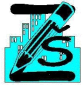 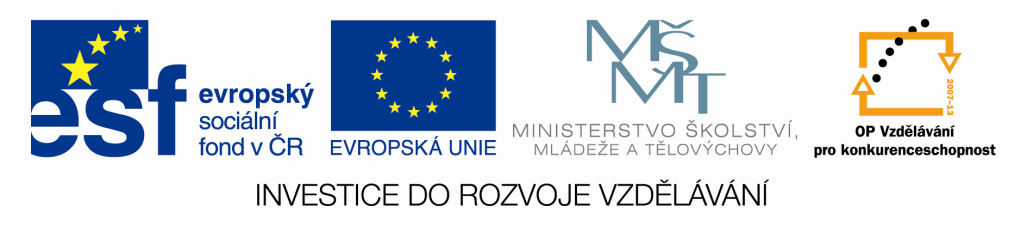 MOLÁRNÍ HMOTNOSTJméno:                                                                                                      datum:Molární hmotnost je důležitou charakteristikou chemických prvků a sloučenin. Nalezneme ji v chemických tabulkách pod značkou prvku.Značka: MJednotka: g/molM (H) – 1 g/mol                                                                     M(O) – 16 g/molMolární hmotnost látek můžeme vypočítat jako součet molárních hmotností všech atomů, které vyjadřuje vzorec sloučeniny.M (H2O) – 2x M (H) + M (O) = 2 x 1 + 16 = 18 g/molAtomová relativní hmotnost Ar (bez jednotek) – prvkyNapř. Ar (N) – 14Molekulová relativní hmotnost Mr (bez jednotek) - sloučeninyNapř. Mr (HCl) – 36Urči molární hmotnosti těchto látek:M(S) – M (4 P) - M (H2O2) –M (NaCl) –M (H2SO4) – M (C6H12O6) –M (3 KOH) – M (Ca(OH)2) – M (AgNO3) – M (8 CO) – M (HBr) – M (CaCO3) – M (CH4) - Do tabulky s molární hmotností (g/mol) doplň názvy prvků.Ag107,8N14,01Al26,98Na23,00As74,92Nb92,91Au196,97Nd144,24B10,81Ni58,71Ba137,34O16,00Be9,01Os190,20Bi208,98P30,97Br79,90Pb207,20C12,01Pd106,40Ca40,08Pr140,91Cd112,40Pt195,09Ce140,12Rb85,47Cl35,45Re186,20Co58,93Rh102,91Cr52,00Ru101,07Cs132,91S32,06Cu63,55Sb121,75Er167,26Sc44,96F19,00Se78,96Fe55,85Si28,09Ga69,72Sn118,69Gd157,25Sr87,62Ge72,59Ta180,95H1,01Tb158,93Hg200,59Th232,04In114,82Ti47,90I126,90Tl204,37K39,10U238,03La138,91V50,94Li6,94W183,85Lu174,97Y88,91Mg24.31Yb173,04Mn54,94Zn65,38Mo95,94Zr91,22